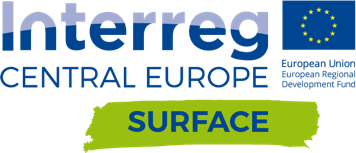 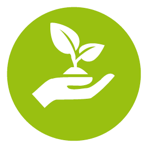 List of contributions and synergies with number and   explanations for dropdown 1Buildings / RoomsPartner provides buildings or rooms for the SRP.2Communication and educationalPartner provide activities on communication and education on the importance of re-use3CoursesPartner offers courses to promote reuse4Delivery to SRP CustomersThe partner offers home delivery service for customers of the SRP.5DonationsThe partner receives donations from partners in the SRP-cooperation or external donors for his involvement in the social area.6Equipment / LogisticThe partner provides e.g. Vehicles, PC, software, inventory control system / cash register, telephone system, scale for quantity acquisition, tools, devices and machines for the SRP.7Financing of EquipmentsThe partner finances the equipment of the SRP such as shelves, decoration, lighting, tools, office equipment, POS system, scales for quantity acquisition, pallet trucks for heavy items, etc.8Grants IntegrationThe partner will provide funding and grants for integration and employment opportunities for people with physical or mental disabilities. 9Grants Labour MarketThe partner provides funding and grants for the professional reintegration of the unemployed.10Grants OperationThe partner pays a regular lump sum to the operator of the SRP.11Grants TrainingThe partner provides funds for external training of employees and executives, such as the qualification of the unemployed for the 1st job market12Handling WasteThe partner has a waste permit or other appropriate permissions for handling waste in line with the local / national requirements.13House ClearancesThe partner offers a removal and clearing service for private households e.g. in the event of death or relocation to the nursing home.14HUBSRP can be used as an hub by associations to work together15IntegrationThe cooperation partner receives integration services for his grants16Know-HowThe partner provides logistics and know-how regarding location, assortment, presentation of the goods, personnel management and allocation, pricing policy etc. for the SRP.17ManagementThe partner will provide leaders for goal setting, strategy development to achieve goals, organization of implementation, leadership of staff and their training.18Marketing / PRThe partner undertakes the orientation of the company to the needs of the market, the design of the range of products and services as well as measures in the communication and advertising in order to achieve the corporate goals of the SRP.19Membership feePartner collects a membership fee (can be money or work) from those who want to collaborate with the SRP20National/ transregional subsidiesThe partner receives funding from supraregional fonts such as state funding, European Union funding, INTERREG, etc.21On-site CollectionThe Partner collects used goods such as domestic appliances, furniture for reuse and sale at its premises / SRP22Operation of the SRPthe contribution of the partner in the cooperation is the operation of the SRP which for the cooperation or other partners can also be a synergy23Pick-upThe partner offers pick-up service for used goods from households / companies24Regional / Municipal FundingThe partner receives funding from regional donors such as cities, municipalities, district.25RepairThe partner repairs equipment, prepares furniture and household goods for reuse and sale26Sales RevenuesThe Partner will bring revenues from the sale of used goods into the operation of the SRP.27Secondary collection pointsThe Partner promotes agreements with other actors acting as secondary collection points from where then goods go to central SRP28SortingThe partner sorts the objects and materials collected e.g. textiles, household goods, pre-sorting of waste electrical.29Staff recruitmentThe partner is able to connect the SRP with employees from disadvantaged groups, such as long-term unemployed.30StorageThe partner provides storage spaces for e.g. seasonal stock or bulky items.31Technical examThe partner has the appropriate qualification and takes over the safety testing and certification of electronic devices.32TrainingThe partner has the appropriate qualifications and takes over training courses for SRP management, employees or other cooperation partners.33Waste preventionThe partner contributes to the prevention of waste in cooperation, whereby the cooperation and also other partners, e.g. proving public legal institutions in the sense of a synergy